7. G      TJA                UČENJE NA DALJAVO – 12. TEDEN (25.1. - 29.1. 2021)1. Let’s repeat.Form the sentences in Past simple:a. We / return / from Italy                          b. Jim / fall off / his bike2. Form the questions in Past Simple (oblikuj vprašanja na dane odgovore).1. ________________________________    2. ____________________________   I got up at 7 o'clock.	                                     Yes, they did.3. ________________________________     4. ____________________________    She paid $10.	                                               No, I didn’t.                                            4. ________________________________    5. ____________________________        We had dinner.                                                  Yes, he was.A: Rešite vaji v DZ str 26 – 1,2.3. Entertainment – FILMSA: Types of films – a(romantic) comedy,  a(real life) drama, an adventure film,       a cartoon, an animated film, a war film, a science fiction film (sci-fi), a thriller,      a horror film, a musical, a historical film, a road film, an action film,…B: Actions: to shoot /make a film           to produce                  to direct                  to edit                 to play a role/star              to make special effects                  to play the main character            to take placeC: A film can be: fabulous, magnificent, scary, horrible, amusing, informative,                            educationl,…D: Film classification: universal,   parental guidance: > 12 years     >15years   >18 yearsPomen neznanih besed poiščite v slovarju.E: A film review 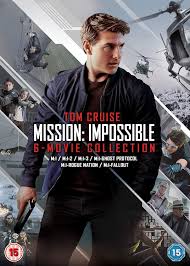 Film title (naslov): Mission impossibleDirector (režiser):  Brian de PalmaStars: Tom Cruise, Jon Voight, Emmanuelle BeartType: action, thrillerLength: 110 minStoryline: Jim Phelps went to Prague for a mission to prevent the theft of classified material. His wife Claire and his trusted partner Ethan Hunt were members of Phelps' team. Unfortunately, something went horribly wrong and the mission failed. After he reported the failed mission, the head of the agency suspects Ethan of being the culprit for the failed mission. Now, Ethan uses some methods to try to find who set him up and to clear his name.F: Your filmIzberite svoj (najljubši) film, (poiščite podatke v TV vodniku ali na spletu) in ga podobno označite.Film title: ___________________Director:  _____________________Stars: _______________________Type: ______________________Length: _________________Storyline:Rešite še vaje v DZ 24, 25.                                                 Lep pozdrav, učit. Vida L.